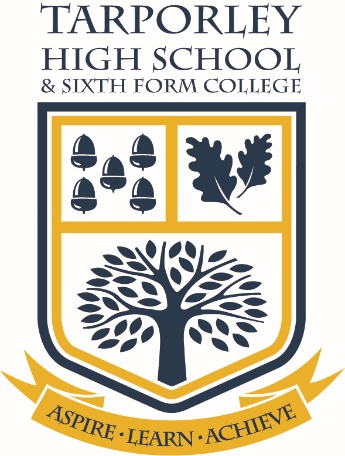 Parent Release Form for Media RecordingI, the undersigned, do hereby grant or deny permission to Tarporley High School & 6th Form College to use the image of my child: NAME:					      PRIMARY SCHOOL:as marked by my selection(s) below. Possible areas of use for photographs, images or video material in school, include, but may not be limited to, the following:Photographs: printed materials such as brochures, newsletters or newspaper articles.Video/digital images: use of digital imagery for teaching and learning within school, use of video material/images on the school website or TLG (where images can only be viewed with a log-in) 	Deny permission to use my child’s image at all.	Grant permission to use my child’s image in the following ways (mark all that apply):Limited usage 1: I want my child’s image used within the school setting only (not in the wider community).Limited usage 2: I want my child’s image used for educational materials only (not marketing). This could be either within school or in the larger community. One example of this could be videos in parent education classes.Limited usage 3: I want my child’s image used on printed materials only (no digital or video use).Limited usage 4: I give permission for my child’s image to be used on the area of the school website which can only be accessed with a username/password. (not available to the wider community)Unrestricted usage: I give unrestricted permission for my child’s image to be used in print, video, and digital media. I agree that these images may be used by the school for a variety of purposes and that these images may be used without further notifying me. I do understand that the child’s last name will not be used in conjunction with any video or digital images.Parent/Carer signature	 Date: ________